НАРУЧИЛАЦКЛИНИЧКИ  ЦЕНТАР ВОЈВОДИНЕул. Хајдук Вељкова бр. 1, Нови Сад(www.kcv.rs)ОБАВЕШТЕЊЕ О ЗАКЉУЧЕНОМ УГОВОРУ У  ПОСТУПКУ ЈАВНЕ НАБАВКЕ БРОЈ 253-15-O,партија 11Врста наручиоца: ЗДРАВСТВОВрста предмета: Опис предмета набавке, назив и ознака из општег речника набавке: Набавка материјала за ендоваскуларни третман интракранијалних анеуризми и материјала за подршку ендоваскуларног третмана анеуризми са широким вратом-стентова за потребе Клиничког центра Војводине - Емболизационо средство и оклузивни супер-комплијантни балон катетер33140000 – медицински потрошни материјалУговорена вредност: без ПДВ-а  2.662.500,00 динара, односно динара са ПДВ-ом 2.928.750,00 динара.Критеријум за доделу уговора: економски најповољнија понудаБрој примљених понуда: 1Понуђена цена: Највиша:  2.662.500,00   динараНајнижа:  2.662.500,00  динараПонуђена цена код прихваљивих понуда:Највиша:  2.662.500,00  динара Најнижа:  2.662.500,00  динараДатум доношења одлуке о додели уговора: 18.01.2016.Датум закључења уговора: 17.02.2016.Основни подаци о добављачу:,,Austro-line“ д.о.о., Толстојева 20А, Београд.Период важења уговора: До дана у којем добављач у целости испоручи наручиоцу добро.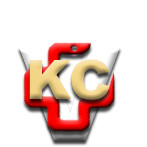 КЛИНИЧКИ ЦЕНТАР ВОЈВОДИНЕ21000 Нови Сад, Хајдук Вељка 1, Србија,телефон: + 381 21 487 22 05; 487 22 17; фаx : + 381 21 487 22 04; 487 22 16www.kcv.rs, e-mail: uprava@kcv.rs, ПИБ:101696893